OBIECTIVUL:  CONTRACT VJ-CL03,,REABILITAREA  STAŢIEI  DE  TRATARE  A  APEI  JIEŢ  ŞI  SISTEMELE  DE  CLORINARE  PENTRU  LOCALITAŢILE  LUPENI,  VULCAN  ŞI  ANINOASA”OBIECTIVUL:  CONTRACT VJ-CL03,,REABILITAREA  STAŢIEI  DE  TRATARE  A  APEI  JIEŢ  ŞI  SISTEMELE  DE  CLORINARE  PENTRU  LOCALITAŢILE  LUPENI,  VULCAN  ŞI  ANINOASA”OB. 01 DECANTOR  LAMELAR  - JIETOB. 01 DECANTOR  LAMELAR  - JIET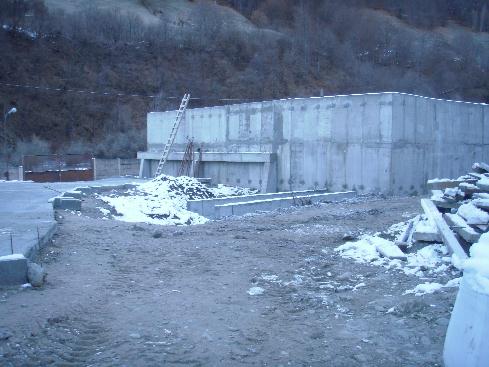 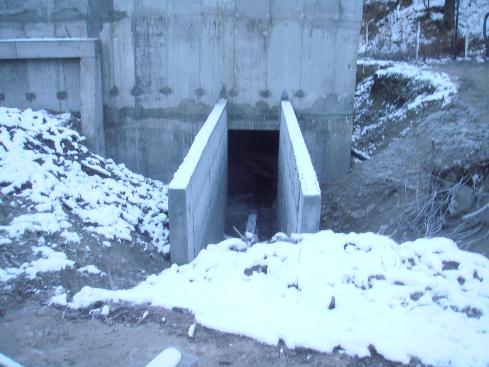 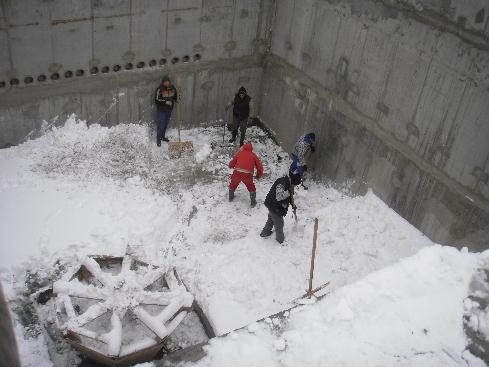 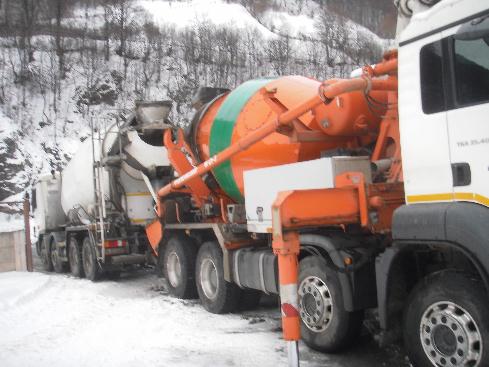 OB. 03  CLADIRE  ADMINISTRATIVA  SI  STATIE  DE  FILTREOB. 03  CLADIRE  ADMINISTRATIVA  SI  STATIE  DE  FILTRE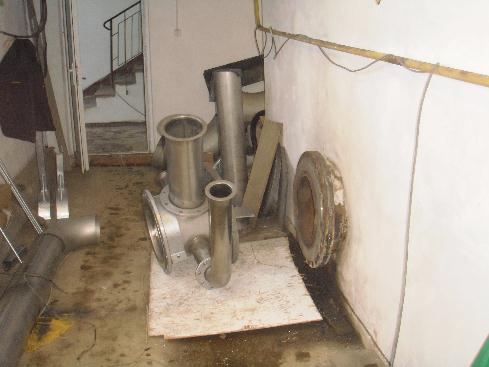 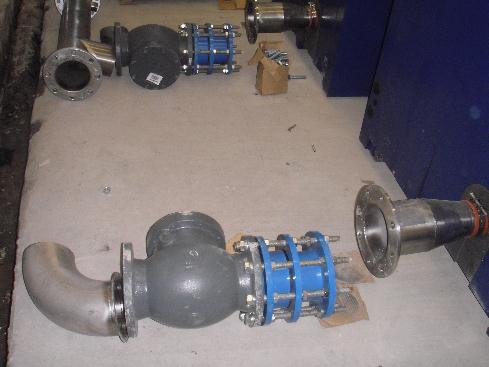 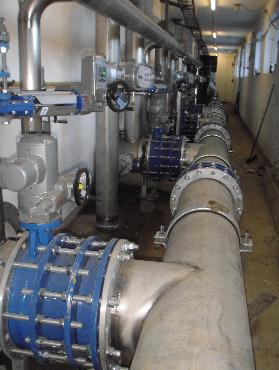 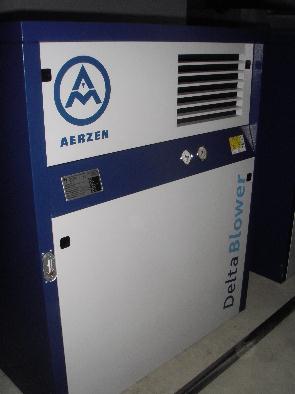 STATIE  CLORINARE  VULCANSTATIE  CLORINARE  VULCAN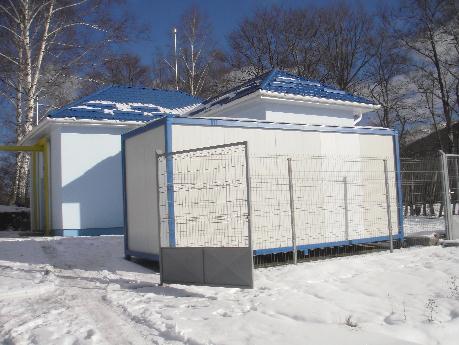 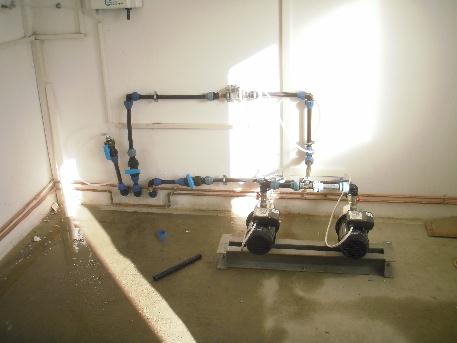 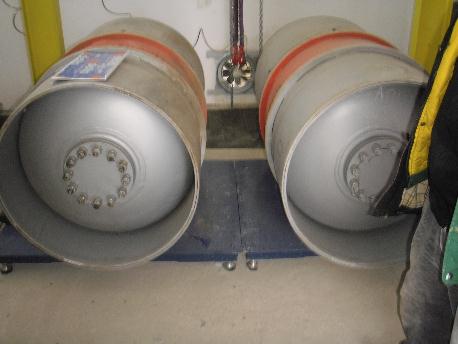 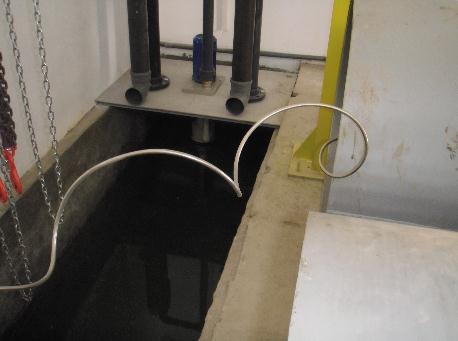 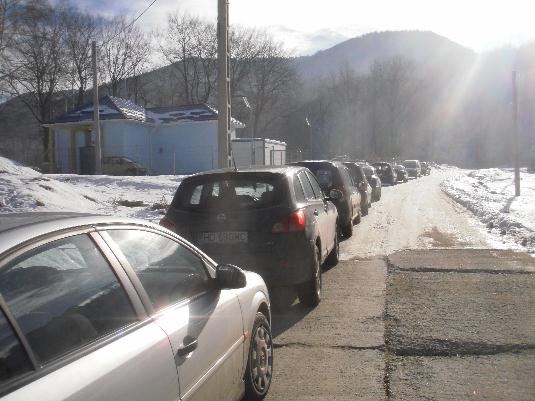 